Załącznik nr 2do Uchwały Nr XXX/196/2021Rady Miejskiej w Żarkachz dnia 16.07.2021 r.Rozstrzygnięcie Rady Miejskiej w Żarkach o sposobie rozpatrzenia uwag do projektu zmiany planuDo projektu zmiany miejscowego planu zagospodarowania przestrzennego miasta i gminy Żarki, dla obszaru sołectwa Wysoka Lelowska wyłożonego do publicznego wglądu wraz z prognozą oddziaływania na środowisko i uzasadnieniem w dniach od 29.03.2021 r. do 28.04.2021 r., w wyznaczonym terminie składania uwag do 13.05.2021 r. wpłynęły 2 uwagi wniesione:  na podstawie art. 18 ust. 1, ust. 2 ustawy z dnia 27 marca 2003 r. o planowaniu i zagospodarowaniu przestrzennym (tekst jednolity Dz. U. z 2021 r. poz. 741 z późn. zm.),w postępowaniu dotyczącym strategicznej oceny oddziaływania na środowisko na podstawie art. 39 i art. 40 w związku z art. 46 pkt 1 i art. 54 ust. 2 i ust. 3 ustawy z dnia 3 października 2008 r. o udostępnianiu informacji o środowisku i jego ochronie, udziale społeczeństwa w ochronie środowiska oraz ocenach oddziaływania na środowisko (tekst jednolity Dz. U. z 2021 r. poz. 247 z późn. zm.).Burmistrz Miasta i Gminy Żarki działając na podstawie art. 17 pkt 12 ustawy z dnia 27 marca 2003 r. o planowaniu i zagospodarowaniu przestrzennym (tekst jednolity Dz. U. z 2021 r. poz. 741 z późn. zm.) oraz na podstawie art. 42 pkt 1 i art. 55 ust. 1 ustawy z dnia 3 października 2008 r. o udostępnianiu informacji o środowisku i jego ochronie, udziale społeczeństwa w ochronie środowiska oraz o ocenach oddziaływania na środowisko (tekst jednolity Dz. U. z 2021 r. poz. 247 z późn. zm.) po rozpatrzeniu wniesionych uwag postanowił ich nie uwzględniać.Wniesione uwagi, nie uwzględnione w rozstrzygnięciu Burmistrza Miasta i Gminy Żarki, są przedmiotem rozpatrzenia przez Radę Miejską w Żarkach.Rada Miejska w Żarkach działając na podstawie art. 7 ust. 1 pkt 1, art. 18 ust. 2 pkt 15 ustawy z dnia 8 marca 1990 r. o samorządzie gminnym (tekst jednolity Dz. U. z 2020 r., poz. 713 z późn. zm.), art. 20 ust. 1 ustawy z dnia 27 marca 2003 r. o planowaniu i zagospodarowaniu przestrzennym (tekst jednolity Dz. U. z 2021 r. poz. 741 z późn. zm.) po rozpatrzeniu uwag, o których mowa w ust. 3, postanawia ich nie uwzględniać, podtrzymując tym samym rozstrzygnięcia Burmistrza Miasta i Gminy Żarki w sprawie rozpatrzenia uwag wniesionych do projektu zmiany planu, zgodnie z załączonym wykazem uwag.WYKAZ UWAGWNIESIONYCH DO WYŁOŻONEGO DO PUBLICZNEGO WGLĄDU PROJEKTU MIEJSCOWEGO PLANU ZAGOSPODAROWANIA PRZESTRZENNEGO.Wykaz dotyczy projektuzmiany miejscowego planu zagospodarowania przestrzennego miasta i gminy Żarki, dla obszaru sołectwa Wysoka Lelowskawyłożenie do publicznego wglądu w dniach od 29.03.2021 r. do 28.04.2021 r., termin składania uwag upłynął  13.05.2021 r.------- *  – brak jawności w zakresie danych osobowychLPDATA 
WPŁYWU  
UWAGINAZWISKO I IMIĘ, NAZWA JEDNOSTKI ORGANIZACYJNEJ  I ADRES ZGŁASZAJĄCEGO UWAGITREŚĆ UWAGIOZNACZENIE 
NIERUCHOMOŚCI, KTÓREJ 
DOTYCZY 
UWAGAUSTALENIA PROJEKTU PLANU DLA NIERUCHOMOŚCI, KTÓREJ 
DOTYCZY 
UWAGAROZSTRZYGNIĘCIE BurmistrzA Miasta i Gminy Żarki W SPRAWIE 
ROZPATRZENIA  UWAGIROZSTRZYGNIĘCIE BurmistrzA Miasta i Gminy Żarki W SPRAWIE 
ROZPATRZENIA  UWAGIROZSTRZYGNIĘCIE RADY MIEJSKIEJ W ŻARKACH ZAŁĄCZNIK NR 2DO UCHWAŁY NR    Z DNIA ROZSTRZYGNIĘCIE RADY MIEJSKIEJ W ŻARKACH ZAŁĄCZNIK NR 2DO UCHWAŁY NR    Z DNIA UWAGILPDATA 
WPŁYWU  
UWAGINAZWISKO I IMIĘ, NAZWA JEDNOSTKI ORGANIZACYJNEJ  I ADRES ZGŁASZAJĄCEGO UWAGITREŚĆ UWAGIOZNACZENIE 
NIERUCHOMOŚCI, KTÓREJ 
DOTYCZY 
UWAGAUSTALENIA PROJEKTU PLANU DLA NIERUCHOMOŚCI, KTÓREJ 
DOTYCZY 
UWAGAUWAGA 
UWZGLĘ-DNIONAUWAGA 
NIEUWZGLĘ-DNIONAUWAGA 
UWZGLĘ-DNIONAUWAGA 
NIEUWZ-GLĘDNIONAUWAGI123456789101116.04.21------- *Wniosek o dokonanie zmiany mpzp dla nieruchomości o nr 3286 położonej w Wysokiej Lelowskiej. Wnioskowane przeznaczenie – zabudowa mieszkaniowa.Działka nr 3286 Wysoka LelowskaTeren rolniczyC3R1--------Uwaga nieuwzględ-niona --------Uwaga nieuwzględ-niona Uwagi nie uwzględnia się ze względu na brak zgodności ze studium. Zmiana przeznaczenia działki nr 3286 pod zabudowę mieszkaniową nie jest możliwa z uwagi na brak zgodności ze studium.Zgodnie ze Studium uwarunkowań i kierunków zagospodarowania przestrzennego miasta i gminy Żarki, przyjętym uchwałą nr XI/70/2011 Rady Miejskiej w Żarkach z dnia 7 września 2011 r., zmienionym uchwałą Nr XVII/112/2016 Rady Miejskiej w Żarkach z dnia 8 marca 2016 r. działka stanowiąca przedmiot uwagi znajduje się w obszarze R1 – terenów rolniczych bez zabudowy.Ustalenia studium nie dopuszczają w tym obszarze możliwości lokalizacji zabudowy mieszkaniowej - w obszarze R1 studium ustala zakaz realizacji nowej zabudowy na terenie całej jednostki.223.04.21------- *Wniosek o dokonanie zmiany w mpzp działki nr 1469/1 w Wysokiej Lelowskiej umożliwiającej przekształcenie jej na teren zabudowy mieszkaniowej jednorodzinnej.Obecnie działka ta oznaczona jest jako teren zabudowy letniskowej, więc zgodnie z uchwałą jest przeznaczona do budowy domu letniskowego o maksymalnej szerokości elewacji frontowej 10 m i maksymalnej wysokości zabudowy 7,5 m (dodatkowo garaż i budynki gospodarcze muszą być w połączeniu z podstawową bryła budynku). Są to stosunkowo małe wielkości w odniesieniu do przeciętnych wymiarów domu oraz do wielkości działki, która ma powierzchnie 0,21 ha. Z uwagi na wielkość działki (0,21ha) oraz istniejącą już infrastrukturę drogową i techniczną (w zakresie energii elektrycznej, wody, kanalizacji, gazu) składający uwagę wnosi o przekształcenie tej działki na teren zabudowy mieszkaniowej jednorodzinnej.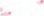 Działka nr 1469/1 Wysoka LelowskaTeren C17ML Działka nr 1469/1 znajduje się poza granicą obszaru, dla którego opracowany został projekt przedmiotowej zmiany planu. --------Uwaga nieuwzględ-niona --------Uwaga nieuwzględ-niona Uwagi nie uwzględnia się ze względu na brak zgodności ze studium. Działka nr 1469/1 znajduje się poza granicą obszaru, dla którego opracowany projekt przedmiotowej zmiany planu wprowadza zmiany w części graficznej do rysunku planu obowiązującego.Dla działki nr 1469/1 projekt przedmiotowej zmiany planu nie wprowadza także zmian w zakresie przeznaczenia terenu C17ML.Zmiana przeznaczenia działki nr 1469/1 pod zabudowę mieszkaniową jednorodzinną nie jest możliwa z uwagi na brak zgodności ze studium.Zgodnie ze Studium uwarunkowań i kierunków zagospodarowania przestrzennego miasta i gminy Żarki, przyjętym uchwałą nr XI/70/2011 Rady Miejskiej w Żarkach z dnia 7 września 2011 r., zmienionym uchwałą Nr XVII/112/2016 Rady Miejskiej w Żarkach z dnia 8 marca 2016 r. działka stanowiąca przedmiot uwagi znajduje się w obszarze Z3 – zabudowy rekreacyjnej i letniskowej.Ustalenia studium nie dopuszczają w tym obszarze możliwości lokalizacji zabudowy mieszkaniowej jednorodzinnej.